Тема. Ми можемо гратися. Ознайомлення з літерою Vv та звуком [v].     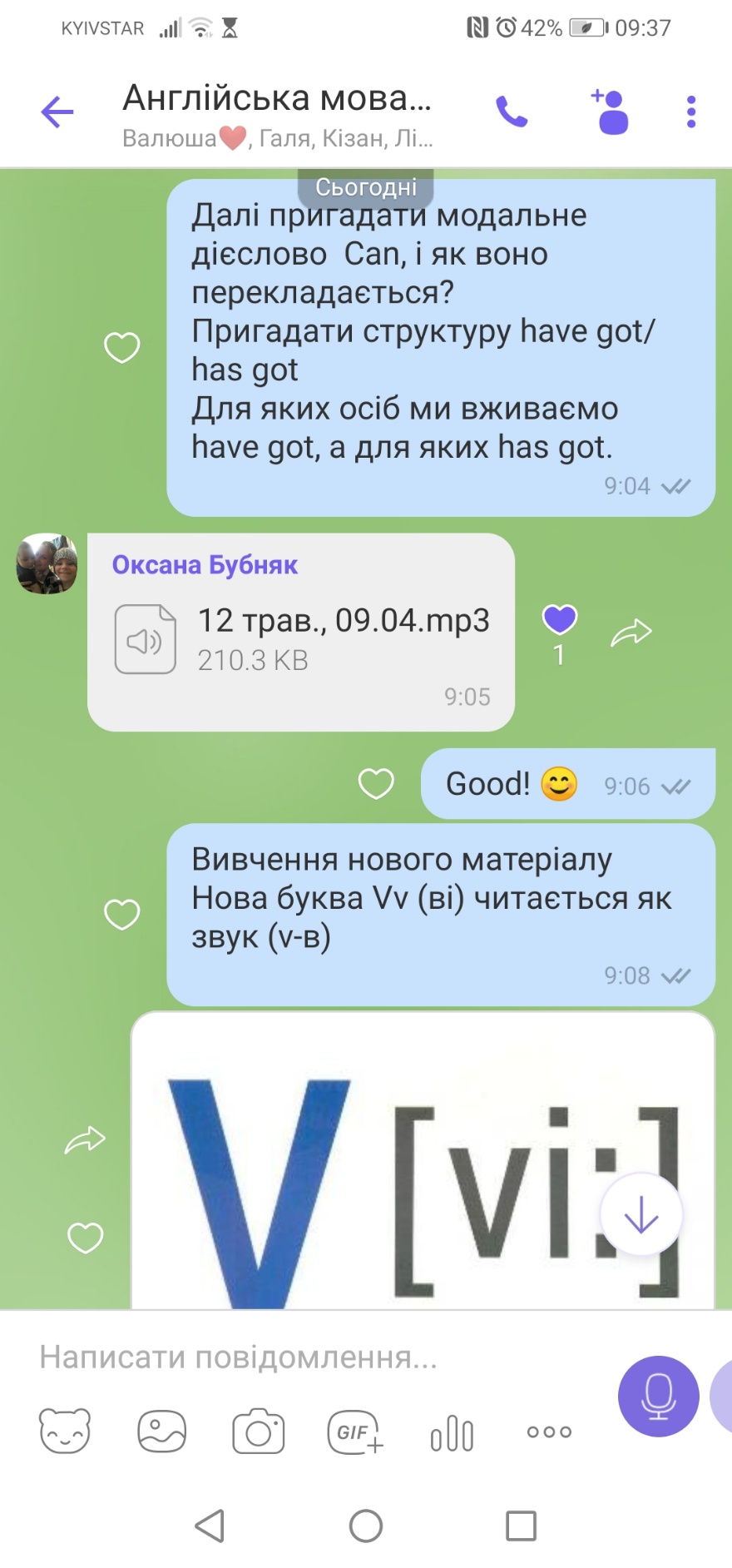 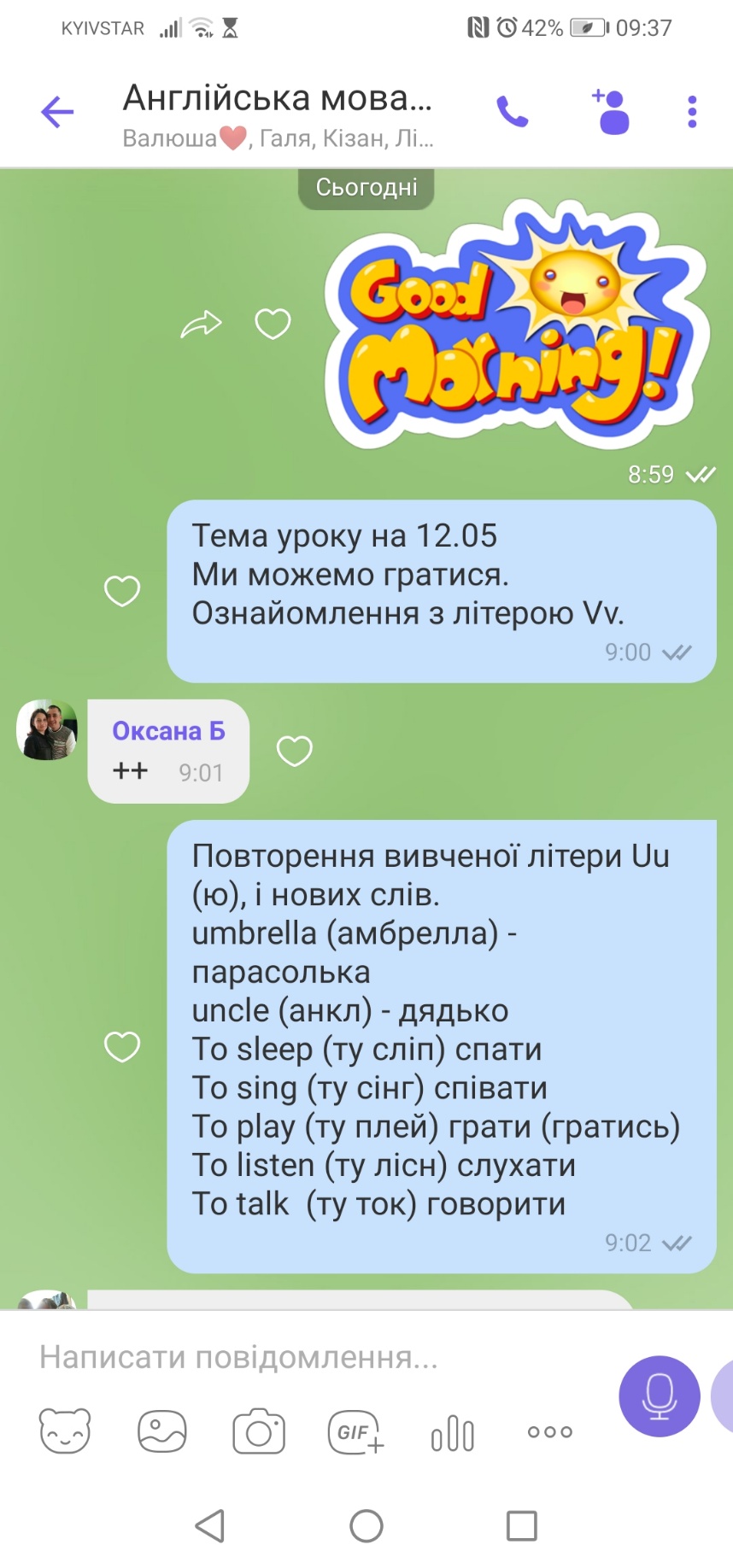 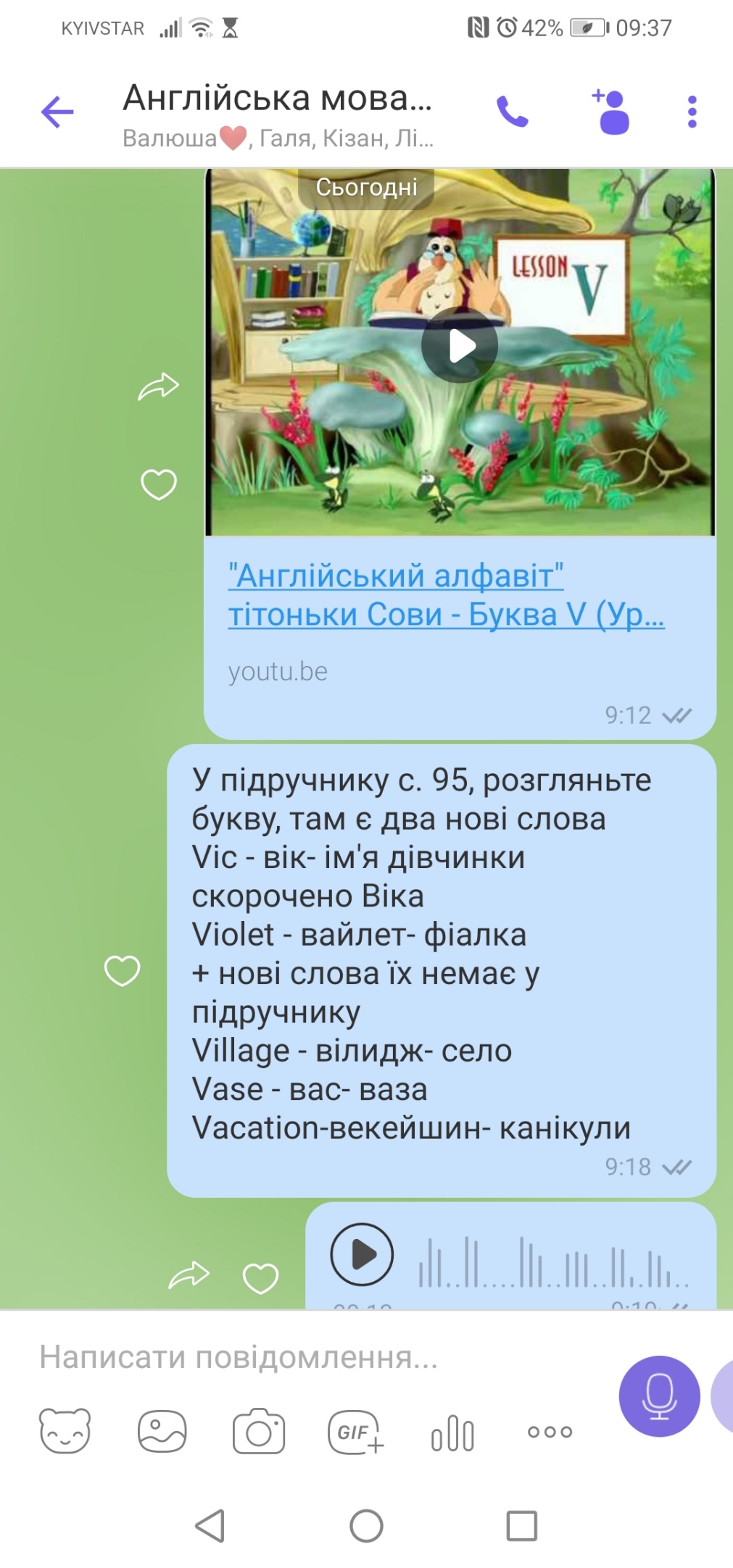 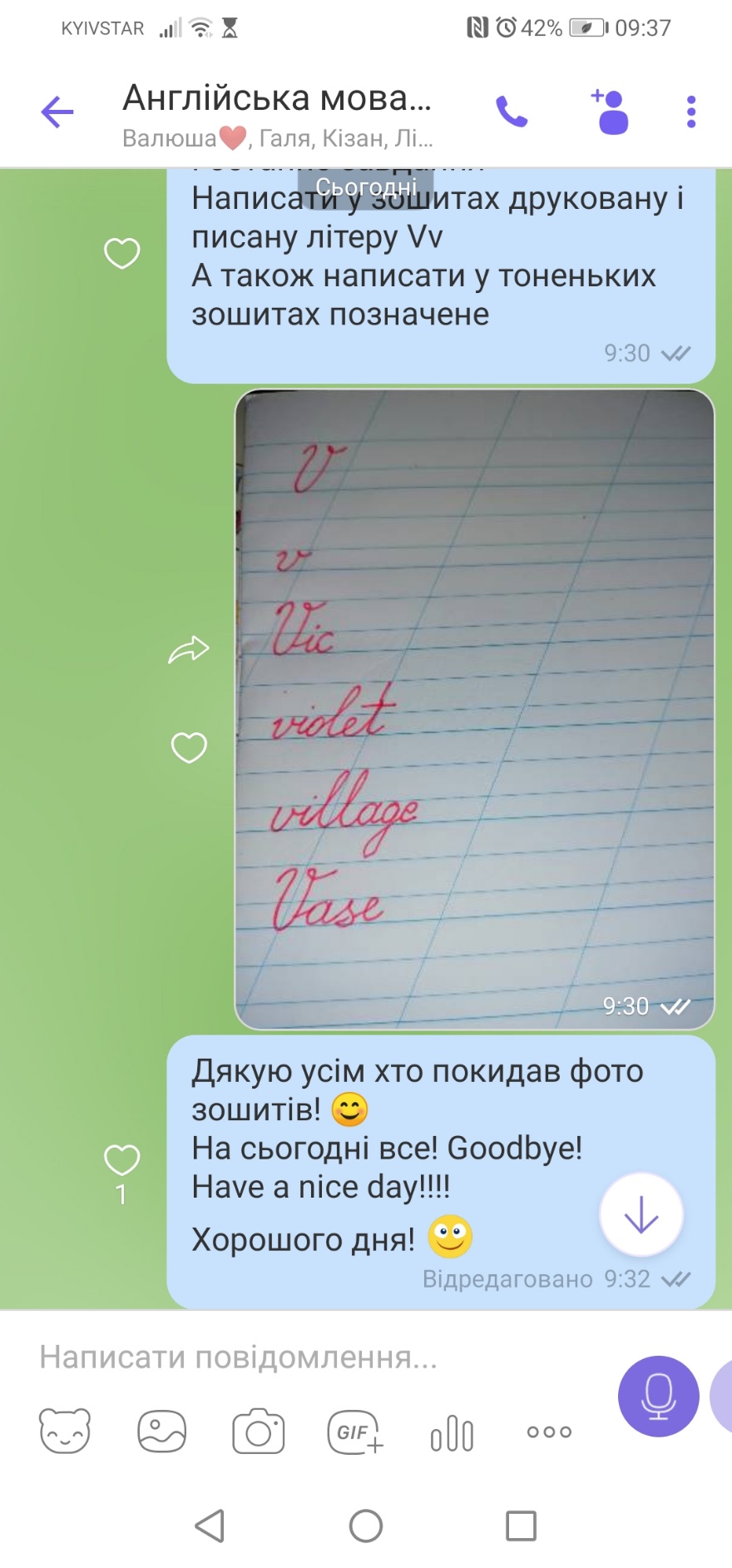 